Term 2 - 2022COMPUTER STUDIES (QUESTION PAPER I )FORM FOURName: ………………………………………………………….	Adm No: ……………….School: ………………………………………………………..	Class: …………………..Signature: ……………………………………………………..	Date: ……………………INSTRUCTION TO CANDIDATESWrite your name and index number in the spaces provided aboveThis paper consists of Two sections A and BAnswer ALL questions in section AAnswer question16 and any other THREE questions from section BAll answers should be written in the spaces provided on the question paperFOR EXAMINER’S USE ONLYSECTION A (40 MARKS)Answer ALL the questions in SECTIONMention two devices that can connected to the computer via HDMI cable (2marks)______________________________________________________________________________________________________________________________________________________________________________________________________________________________________________________State three ways in which ICT can be used to enhance customer service delivery in a supermarket (3marks)______________________________________________________________________________________________________________________________________________________________________________________________________________________________________________________Describe two roles of a Web designer (2marks)______________________________________________________________________________________________________________________________________________________________________________________________________________________________________________________Mr. Kamau is a teacher at Chianda High School used Ms-Excel to process the marks obtained by his student during the term. The table below shows the details entered in the Ms-Excel worksheet 	HintsCAT1is out 15, CAT2 is out 15 and Exam is out 70Give the formula used to calculate the Total Marks for Julia Wahome (1mark)__________________________________________________________________________________Write a function that give each student his position in class based on the performance (2marks)____________________________________________________________________________________________________________________________________________________________________Write a logical function that will display the following remarks in column I (2marks)____________________________________________________________________________________________________________________________________________________________________Give two reasons to justify why SATA cables are used in modern computers to connect the hard disk to the motherboard (2marks)____________________________________________________________________________________________________________________________________________________________________Give three file systems supported by windows operating system  (3marks)______________________________________________________________________________________________________________________________________________________________________________________________________________________________________________________Describe the use of the following keys found on a standard keyboard  (2marks)Esc____________________________________________________________________________________________________________________________________________________________________Prt sc____________________________________________________________________________________________________________________________________________________________________Explain the following terms with references to algorithm Definiteness  (2marks)____________________________________________________________________________________________________________________________________________________________________Finiteness  (2marks)____________________________________________________________________________________________________________________________________________________________________Mention two ICT related courses offered in Kenyan universities at undergraduate level (2marks)______________________________________________________________________________________________________________________________________________________________________________________________________________________________________________________What is flaming  (2marks)____________________________________________________________________________________________________________________________________________________________________A computer operator was working with a computer using windows operating system. After sometimes he started experiencing the following problemsAbnormal restartingComputer failing to load the operating systemComputer hangsComputer displaying Fatal Exception error on the screenState three possible causes of the problems mentioned above (3marks)________________________________________________________________________________________________________________________________________________________________________________________________________________________________________________________________________________________________________________________________________Identify two limitations of traditional approach to system development (2marks)____________________________________________________________________________________________________________________________________________________________________Use flowchart to demonstrate how IF THEN and REPEAT...... UNTIL can be implemented  (2marks)____________________________________________________________________________________________________________________________________________________________________________________________________________________________________________________________________________________________________________________________________________________________________________________________________________________________________________________________________________________________________________State three functions of Repeater stations in data communication  (3marks)______________________________________________________________________________________________________________________________________________________________________________________________________________________________________________________Describe three layout guides available in DTP that assist a user to place an object in a preferred position (3marks)  ________________________________________________________________________________________________________________________________________________________________________________________________________________________________________________________________________________________________________________________________________SECTION B (60 MARKS)State three features of a compiler (3marks) ______________________________________________________________________________________________________________________________________________________________________________________________________________________________________________________When writing a computer program programmers are always advised to use approaches and techniques that makes the program easy to follow and maintain. List four ways in which a programmer can make program code easy to follow  (4marks)________________________________________________________________________________________________________________________________________________________________________________________________________________________________________________________________________________________________________________________________________Study the flowchart below and use it to answer the questions that follow Given that the user keyed in 3 as the value of a and 1 as the value of b get the final output of the flowchart  (3marks)____________________________________________________________________________________________________________________________________________________________________________________________________________________________________________________________________________________________________________________________________________________________________________________________________________________________________________________________________________________________________________________________________________________________________________________________________________________________________________________________________________________________________________________________________________________________________________________Use a pseudo code to represent the flowchart in (c) (5marks )Briefly describe the three main coding schemes (3marks)_______________________________________________________________________________________________________________________________________________________________________________________________________________________________________________________________________________________________________________________________________Convert the following numbers to binary number B2.AAH  (3marks)________________________________________________________________________________________________________________________________________________________________________________________________________________________________________________________________________________________________________________________________________ base 10 (3marks)________________________________________________________________________________________________________________________________________________________________________________________________________________________________________________________________________________________________________________________________________The table below was created using Ms-Access use it to answer the questions that follow Table Name: Product State the most appropriate data type for Product ID and Total (2marks)____________________________________________________________________________________________________________________________________________________________________Suggest how you would set the input mask for the Product Name so that the data entered  in that field appear the way they are in the table (2marks)______________________________________________________________________________________________________________________________________________________________________________________________________________________________________________________Represent the dynaset shown below in a SQL form given that the table Name is product (2marks)______________________________________________________________________________________________________________________________________________________________________________________________________________________________________________________Describe four services available in the internet that support communication only (4marks)__________________________________________________________________________________________________________________________________________________________________________________________________________________________________________________________________________________________________________________________________________________________________________________________________________________________Modern computing have embraced the use of drop box, google drive and OneDrive. These platforms are hosted by the internet and many computer users prefer backing up their data using these facilities. Give three reasons to justify this phenomenon (3marks)________________________________________________________________________________________________________________________________________________________________________________________________________________________________________________________________________________________________________________________________________Janetitle a computer student from Maranda High school launched the browser to access the internet , the browser displayed an error message Server Not Found on the screen this didn’t allow Janetitle to access the internet. State three possible causes of this anomaly  (3marks)________________________________________________________________________________________________________________________________________________________________________________________________________________________________________________________________________________________________________________________________________Briefly describe the following features of word processor (2marks)Subscript ______________________________________________________________________________________________________________________________________________________________________________________________________________________________________________________Drop cap ______________________________________________________________________________________________________________________________________________________________________________________________________________________________________________________State two arithmetic operation that can be performed on a row of a numeric data in a word processor table (1mak)____________________________________________________________________________________________________________________________________________________________________In each case of (e) above give the expression used (2marks) ______________________________________________________________________________________________________________________________________________________________________________________________________________________________________________________Enumerate four breakthrough in health care instigated by ICT (4marks)____________________________________________________________________________________________________________________________________________________________________________________________________________________________________________________________________________________________________________________________________________________________________________________________________________________________________________________________________________________________________________Mention four application areas of Artificial Intelligence (3marks)__________________________________________________________________________________________________________________________________________________________________________________________________________________________________________________________________________________________________________________________________________________________________________________________________________________________List three scanning devices available at Electronic Point Sale Terminal (3marks)________________________________________________________________________________________________________________________________________________________________________________________________________________________________________________________________________________________________________________________________________Describe two ways of preventing eavesdropping (2marks)__________________________________________________________________________________________________________________________________________________________________________________________________________________________________________________________________________________________________________________________________________________________________________________________________________________________ System failure is considered as threat to data security. Describe three measures an organization should put in place to guard against system failure (3marks)_________________________________________________________________________________________________________________________________________________________________________________________________________________________________________________________________________________________________________________________________________________________________________________________________________________________Identify modes of data communication represented in (i), (ii), (iii) and (iv) below (4marks)Principal Addressing students in assembly using public address system __________________________________________________________________________________WhatsApp chat __________________________________________________________________________________Phone conversation __________________________________________________________________________________Walkie talkie conversation __________________________________________________________________________________List three challenges experienced by computer networks that are set up using twisted pair cables  (3marks)_______________________________________________________________________________________________________________________________________________________________________________________________________________________________________________________________________________________________________________________________________Study the diagram below and use it to answer the questions that follow 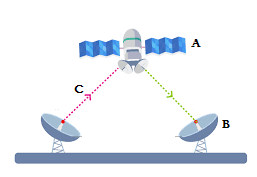 Identify the parts labelled A, B and C in the diagram above (3marks)______________________________________________________________________________________________________________________________________________________________________________________________________________________________________________________State function of the part labelled A (2marks)____________________________________________________________________________________________________________________________________________________________________Name any three components of virtual reality (3marks)_______________________________________________________________________________________________________________________________________________________________________________________________________________________________________________________________________________________________________________________________________SECTIONQUSTIONSCANDIDATE’S SCOREA1 -15B16B17B18B19B20TOTAL SCOREABCDEFGHI1NameCAT1CAT2CAT TOTALEXAMTOTAL MARKSPOSITIONGRADEREMARK2Mark Jama140620567613Caleb Wekeza130821345564Kanini Mulue100414597335Justine Melanie110718577526Julia Wahome060915486357Austin Kilome 08071550654Total MarksRemark 0 - 49Fail50 - 59Above Average 60 - 69Fair70 - 79Good80 - 100Excellent Product IDProduct NameUnit CostQuantity TotalP00101Milk120344080P00201Bread100565600P00301Beans150456750Product IDProduct NameUnit CostQuantity TotalP00101Milk120344080